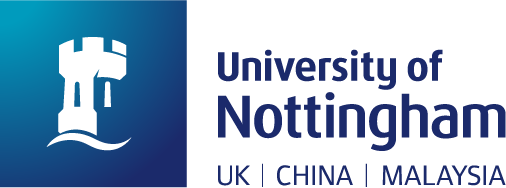 The UNNC Student Financial Aid was established by the University to The The UNNC Student Financial Aid was established by the University to students who are experiencing financial difficulties because of a substantial change in their circumstances after admission to the University. Aids are discretionary and made on an individual basis. Before applying for this fund, please discuss on campus work opportunities with your Student Support Advisor. Please submit your completed application form with supporting documentation to Financial.Aid@nottingham.edu.cn. In some instances, you may be asked to provide further written information and documentary evidence.  Your application will only be considered when all the required documents are complete. You will be contacted once a decision has been made.  Please refrain from excessive contact, noting that any persistent contact may result in your application being rejected.Data Protection and Confidentiality: All information and supporting documents supplied by you with this application will be used for the sole purpose of assessing your application for financial help. Your application and some related information, including the outcome of the application, will be held and maintained in accordance with data protection policy for China.  Please note we will not disclose your data to third parties outside the .  You can also view our data protection policies for the United Kingdom, China and Malaysia. This Guidance notes MUST be read in conjunction with the UNNC Financial Aid Policy.Eligibility and RestrictionsApplicants must be full-time UNNC registered students and are attending courses.Newly enrolled (first year of study) UG/PGT/PGR students are not eligible for Tuition Fee Instalment Plan or Late Payment Plan. Applicants must have no outstanding balance or fees and have not defaulted on instalment/late payment agreements made in previous academic year at UNNC. Applicants who are currently in financial debt to the University are not eligible for new applications if current instalment/late payment have not been settled.Regulation of semester and date information in this policy is set in accordance with the university academic calendar. ImportantYour application will only be considered when you answered all appropriate sections and attached copies of all relevant documents.Please submit your completed application form with supporting documentation to Financial.Aid@nottingham.edu.cn.Part 1: Your eligibilityYour current registration status		RegisteredSuspended/Resit/othersPlease be noted that applicants must be full-time UNNC registered students and are attending courses.Student typeNewly enrolled studentReturning studentPlease be noted that newly enrolled (first year of study) UG/PGT/PGR students are not eligible for Tuition Fee Instalment Plan or Late Payment Plan.Your financial status In financial debt to the University in a previous academic yearApplicants must have not defaulted on instalment/late payment agreements made in previous academic year at UNNC.Currently in financial debt to the University Current in instalment/late payment agreement                Applicants would not be eligible for new application if current instalment/late payment agreement has not been settled.Not in financial debt to the UniversityPart 2: Your financial choiceYou are applying for (SELECT ONLY ONE)Crisis FundA grant of 1500 RMB per month and no more than 3 months will be accepted at one application. No more than two applications will be approved within one academic year.Tuition Fee Instalment PlanPayment must be made in two instalments. 50% of tuition fee must be paid within 7 days of application approval. The remaining balance must be paid before the university registration date of second semester.Tuition Fee Late Payment Plan     20% of tuition fee must be paid within 7 days of application approval. The remaining balance must be paid before sixth teaching week of First Semester. Part 3: Your personal detailsStudent identification number	(as on your Student ID Card)Title					    Mr           Mrs         Miss         Ms         OtherFirst names (in full)Surname (in full)Date of birth (DD/MM/YYYY)					         AgeFull correspondence addressTelephone numberE-mail address (university)Course of studySchool				Do you live:On-campus?			       Off-campus? Do you have a car?Yes                 No          If yes, explain why you need itPart 4: Your change in circumstancesHave you applied for (or are you in the process of applying for) any other financial assistance from the University?   Yes          No          If yes, please give details:Are you currently in financial debt to the University?                                                                          Yes          No          If yes, please give details:Please give details of the change in circumstances which have led to your current financial difficulties (continue a separate sheet if necessary).         Describe your effort to overcome your current financial difficulties (continue a separate sheet if necessary).                                                                Part 5:  Your financial income / expenditurePart 5a: Your income (in China)Please give details of all sources of income for this academic year.  Please give all amounts as monthly figures.  If you have dependants or maintain a house with a partner please include their income and expenditure in your calculations. Amounts should normally be entered in Column 1 only, however if there has been a major change in your income level please also fill in Column 2 giving amended figures and indicating from which month the different figures apply.Part 5b: Your Expenditure (in China)Please provide your monthly household expenditure.Part 6: Please check that you have answered each question fully and correctly and attached photocopies of relevant documentation. All the evidence listed below MUST be provided – please tick next to each category to indicate that you have submitted the documentation.Please sign and date the following declaration:I confirm that the information supplied is correct and agree that the University may seek further evidence necessary to substantiate my statements and may require me to attend an interview in relation to this application. I understand that giving false information, and/or withholding information, may constitute a fraudulent claim and could result in disciplinary action being taken against me. I am aware that failure to repay any loan could result in the inability to register or graduate.  Signature                                                                          DatePlease submit your completed application form with supporting documentation to Financial.Aid@nottingham.edu.cn. Failure to provide all the relevant documents may render your application invalid.You will be contacted once a decision has been made.Column 1Column 2From ………….. onwards                  Column 2From ………….. onwards                  YouYouYour spouse / partnerStudent LoansEducation loans or bank loansExternal scholarshipsInternal scholarshipNon-University Grant/Scholarship/StipendParental ContributionMaintenance from spouse/partner Earnings from work (net- after deductions)Partner income (net – after deductions)Any charitable incomeOther income (e.g., Rent from lodger, investment income, please specify)Total monthly incomeRMBRent /Accommodation cost/MortgageFoodUtilities (gas, electricity, water, mobile phone, internet)Clothing/Household/Laundry/ToiletriesMedical (e.g., prescriptions, optical, dental)Tuition feesCourse related fees (please specify)Field / Course related tripsTravel expenses (please specify)Entertainment/Social/Sports activitiesCar maintenanceOther (please specify)Total monthly expensesEvidence of employment (if applicable)Evidence of major expenditures ( i.e. accommodation costs, loan agreements)Photocopies of all bank statements / accounts for the last two monthsEvidence of any sponsorship/scholarship/bursary/grants/benefits receivedDocuments relating to your current financial difficulties (e.g. medical report)Evidence of parents income and bank statement